Horsley ZonePrimary Schools Sports Association      PSSA Information for Coaches of School Teams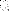 				(WINTER  COMPETITION)1.	All Horsley Zone PSSA competition games will be drawn to be played on a Friday.2.	The NSW PSSA General Rules for all sports will be adopted by Horsley Zone PSSA,   	unless specifically determined by the Horsley Zone PSSA.3.   All rule clarifications are presented and approved at Zone Committee Meeting before the      commencement of the season.4.   Each school is to bring a First Aid kit to the grounds.5.   Children in the Horsley Zone are banned from the fixed and play equipment, before, during or	after any sport/carnival at any venue.6.   All jewellery must be removed for all sports. Religious jewellery must be covered with suitable      material, eg tape, bandaid, bandage, supports, etc.7.   All children must wear appropriate footwear for the sport in which they are participating.        8.   If children are not wearing correct safety equipment (as set out in rules for each sport)  the childwill be removed from the field. If there are insufficient children properly equipped then the game is to be forfeited. (eg no shin pads or catcher’s gear). The secretary is to be informed and the principal of that school notified. 9.	Students participating in PSSA sport are encouraged to wear hats/caps at appropriate times.10.	Winter competitions (where possible) will be drawn to be played in Terms 2 and 3.      Games will commence by 12:30pm and must conclude by 2:00pm. 	The Winter competition will consist of the following sports:	Football (Soccer), Boys’ AFL, Rugby League, Netball and Basketball.11. All Horsley PSSA games will continue until 2:00pm ( afternoon ) or a time limit specified by       each sport. If a game is to be shortened it MUST be agreed upon by both teachers.                                                                                                                                     Carried 23.11.9912. When teams arrive late, all games to be played are reduced in time (with equal halves) to allow      all games to still be run.13. When a school arrives after the mid-point of the winter session (that being 1:15pm) then a         DRAW becomes the result and a friendly game/s will be played.14. Coaches, referees/umpires must only be teachers.  Parents are not to officiate in games.Teachers are to assist each other whenever possible. Inexperienced/new teachers to a sport are asked to attempt umpiring/refereeing with sideline assistance from the more experienced teacher, if required.In some sports, eg rugby league/netball, students from Westfields Sports High School may beinvolved in refereeing/umpiring duties, if so required by the convener.15. Opposing coaches are to confer at the end of each quarter, half, inning and the conclusion  of the game to ensure scores are exact. Teachers are to insist scorers sit together and, if students move, stop the game and return them to their correct position.16.	Competition points will be awarded for all sports in the following way .		Win	2		Draw	1		Loss	0		Bye	2		(1 point for a washed-out round)		Forfeit	2		Wash-out		1 to all teams including those with a bye.		Mutually called off     	0 ptsNOTE: Schools that agree not to play a sanctioned PSSA round will not be awarded	any  points. This would not apply to individual teams that turn up to a ground on 	those rare occasions and playing conditions are deemed unsafe.                                     CARRIED 30.11.17Teachers coaching school teams should check updated tables for their particular team/s to ensure that it is correct. The Zone Convener for the sport should be notified as soon as possible if any errors are noted. All tables will be available on the Horsley Zone website.17.	a) A junior player is allowed to play in a senior team under the following conditions….1. the senior team is short of players2. the junior player is physically capable of playing in the senior team3. the opposition coach is notified of the junior playing up.4. the junior player has not played in a game beforehandNOTE:	* If there are no senior reserves and a senior player is injured, then a junior player may substitute for that player so long as conditions 1, 2 & 3 are met.* No senior shall be subbed or replaced by a junior thus depriving the senior of their normal game time.* Under NO circumstances shall a SENIOR student take part in any JUNIOR game.                                                                                                     Motion Passed- HZ Meeting 7.2.19b) School teams which are found playing children over the age limit or below their designated grading will lose competition points. The number of points will be decided by the HZPSSA executive in consultation with the convener of the sport concerned.18. If any child is sent off, the teachers responsible from both schools concerned must notify the convener of that sport, the Zone Secretary and the Principal of each of the two schools. The Zone Secretary and convener are to be informed of the subsequent outcome.	For the first offence, the child will receive an official warning from their Principal of aconsequent suspension from PSSA sport if a further send off occurs. (N.B. A suspension may be given to a student if the student offender has behaved in a manner that the school Sports Organiser and school Principal believe warrants such a consequence.)	A second offence will incur a minimum one week suspension from PSSA sport imposed by the      Principal of the child’s school.	A third offence will incur an automatic disqualification from any PSSA team for that 	season of play.The Zone Secretary will keep a record of all children sent off during PSSA games. This will be written on the weekly result sheet sent to the Zone Secretary by the child’s school.19. A FORFEIT is only ever claimed under the following circumstances….1. a team/school has another planned event on, such as a camp or excursion, and cannot attend. Notice of which must be given to the opposition team and the convener of the sport/s involved.2. a team turns up but is clearly short of numbers. A FORFEIT is claimed by the other team and a FRIENDLY is played.3. In newcombeball when a school does not bring their equipment, the offending team will forfeit both games and a FRIENDLY game is played, dividing the game time equally.                                                                                                     Motion Passed- HZ Meeting 7.2.1920. a) In the event of a team forfeiting 3 or more games, all points for that team be deleted from the 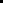 competition table along with all points for and against by teams who played against them during the competition. The team may continue playing social matches. No points will be awarded.b) In the event that a PSSA team forfeits the following will occur in relation to the points table...	- The team that receives the forfeit will be awarded the 2 points for the win	- The team that forfeits will receive 0 points	- The official match score will be recorded as…Winter* Rugby League 20-0 			* Basketball 12-0		* Soccer 3-0* Netball 7-0 				* AFL 20-0 (same for Winter/Summer)									      HZ MOTION CARRIED 30.11.2121. During summer and winter competitions there is to be no injury timeout. The clock will not stop      but rather continue in the event of an injury.EQUIPMENTEach team/school must provide all its own equipment as listed in the Horsley Zone PSSA AFL, Football (Soccer), Rugby League, Netball and Basketball rules. Safety Equipment as outlined in the Horsley Zone PSSA rules must be worn by all students participating in the Horsley Zone PSSA competition. SEMI-FINALS AND FINALSa.		After the last round has been played the teams positioned first, second, third and fourth on the total number of points shall contest the semi-finals, (1 v 4 and 2 v 3). The subsequent winners of these matches will play in the finals.  If two or more teams finish level on points, the order of the placings will be decided by for and against.		(See By-Law 18 for two pooled competition format) b.		The winner of the final shall be declared the Premiers.c.		If in the event of wet weather for the semi-finals the teams placed 1 and 2 on the competition ladder will play in the final. If in the event of wet weather for the final the teams will be declared Joint-Premiers.d.		In the event of a draw at the end of regulation time in a semi-final, 5 minutes extra each way will be played to determine a winner. If the score is still drawn at the end of extra time the team highest on the ladder will play in the finals. e.		In the event of a draw at the end of regulation time in a final, 5 minutes extra each way will be played to determine a winner. If the score is still drawn at the end of extra time Joint-Premiers will be declared.f.		Winter competition- Games can commence by 12:00pm (if agreed to by the Zone) and 		must conclude by 2:00pm. Alternatively, games can commence by 12:30pm (if agreed to by             the Zone) and conclude by 2:30pm.		This extension of time is to allow for the presentation of certificates and extra-time if needed.g.		Game times in semi-finals and finals will remain the same as per the rounds.h.		If possible, neutral umpires/referees will be arranged.HORSLEY ZONE PSSA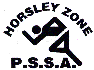 Code of Conduct for TeachersEncourage children to play sport for the fun of it and do not over emphasise winning.2. 	Create opportunities to teach sportsmanship.3.	Never ridicule children for making mistakes or losing.4.	Avoid over-playing talented players.5.	Ensure children use safety equipment and adhere to safety guidelines.6.	Develop team respect and respect for the judgement of officials.7.	Learn and use current Horsley Zone PSSA rules.	8. 	Ensure that the Duty of Care obligations that you hold as a          Department of Education representative extends to all          students who may be in attendance at a Horsley Zone event.